КАРАР                                        № 17                ПОСТАНОВЛЕНИЕ       «25» май 2015 й.                                                                    «25» мая 2015 г.«Об утверждении Правил содержания, выпаса и прогона сельскохозяйственных животных»            В целях упорядочения содержания, выпаса и прогона сельскохозяйственных животных, обеспечения проведения профилактических мероприятий по предупреждению заразных и иных заболеваний животных, создания условий, исключающих повреждение и (или) уничтожение посевов, зеленых насаждений, собранного урожая, причинение вреда здоровью людей и ущерба имуществу физических и юридических лиц, предупреждения случаев кражи сельскохозяйственных животных, в соответствии с Федеральным законом "Об общих принципах организации местного самоуправления в Российской Федерации", гражданским законодательством РФ, законодательством в области ветеринарии, о санитарно-эпидемиологическом благополучии населения, безопасности дорожного движения, администрация сельского поселения Янгантауский сельсовет муниципального района Салаватский район Республики Башкортостан              ПОСТАНОВЛЯЕТ: 1. Утвердить состав комиссии по составлению актов по потраве сельскохозяйственных угодий (Приложение № 1)2. Утвердить «Правила содержания, выпаса и прогона сельскохозяйственных животных (Приложение № 2)3. Настоящее Постановление обнародовать на сходе граждан сельского поселения, в здании администрации сельского поселения Янгантауский сельсовет, по адресу: РБ, Салаватский район, д.Чулпан. ул.Зеленая,13 .4. Контроль за исполнением данного Постановления оставляю за собой.5. Настоящее решение вступает в силу со дня обнародования.Глава 	М.М. Гарипов                                                                                               Приложение № 1к Постановлению № 17 от 25 мая 2015 г.Комиссияпо составлению актов по потраве сельскохозяйственных угодий.1.Председатель Комиссии:Кильдияров В.Р.  – председатель административной комиссии МР Салаватский район (по согласованию);Члены Комиссии:2.М.М. Гарипов – глава СП Янгантауский сельсовет;3.  Ф.Ф. Гайсин– (руководитель СХП или глава КФХ) ;4.  И.Р.Юмадилов – участковый уполномоченный РОВД (по согласованию);5.  Р.А.Юсупов – депутат СП;6.  К.А.Галанов – депутат СП;7.  М.Н. Нутфуллинович – староста д.Ильтаево. Приложение №2к Постановлению № 17 от 25 мая 2015г.Правиласодержания, выпаса и прогона сельскохозяйственных животных .1. Общие положения1.1. Настоящие Правила обязательны для исполнения юридическими лицами и гражданами, содержащими сельскохозяйственных животных.1.2. В настоящих Правилах применяются следующие понятия:1) сельскохозяйственные животные - лошади, крупный рогатый скот (коровы, бычки, телки), мелкорогатый скот (овцы, козы), птицы и другие животные, содержащиеся в личных подсобных хозяйствах граждан и у юридических лиц, используемые в целях производства животноводческой продукции, необходимым условием содержания которых является выпас. Далее по тексту- животные.2) владелец сельскохозяйственных животных - физическое или юридическое лицо, которое владеет, распоряжается и (или) пользуется сельскохозяйственными животными на праве собственности или на основании иных вещных прав. Далее по тексту- владелец животных ;3) прогон сельскохозяйственных животных - передвижение сельскохозяйственных животных от места их постоянного нахождения до места выпаса и обратно;4) выпас сельскохозяйственных животных - контролируемое пребывание на пастбище сельскохозяйственных животных в специально отведенных местах.5) стадо- организованная для вывода на пастбище группа сельскохозяйственных животных: крупнорогатого скота, мелкорогатого скота, лошадей.6) пастух- уполномоченное владельцами сельскохозяйственных животных физическое лицо, который осуществляет прогон, выпас стада, и несет ответственность за сохранность стада. Как правило, это владелец животных, члены его хозяйства, который согласно очередности в определенный день пасет табун. Также пастухом могут быть лица, исполняющие эту обязанность по договору (устный или письменный) найма за плату или безвозмездно.7) безнадзорные животные - животные, безнадзорно находящиеся или перемещающиеся вне установленных мест без надзора собственника или уполномоченного лица.8) потрава- потрава посевов сельскохозяйственных культур и сенокосных угодий - последствия в виде гибели урожая, частичного или полного его количественного и качественного снижения в результате воздействия животного.1.3. Целью настоящих Правил является упорядочение содержания, выпаса, прогона, сельскохозяйственных животных в сельском поселении, обеспечение проведения профилактических мероприятий по предупреждению заболеваний животных болезнями, создание условий, исключающих потраву посевов, причинение вреда здоровью людей и ущерба имуществу физических и юридических лиц, профилактику случаев кражи сельскохозяйственных животных.2. Содержание животных.2.1. Помещения, предназначенные для временного или постоянного содержания животных, по своей площади и оборудованию должны обеспечивать благоприятные условия для их здоровья. Владельцы животных обязаны обеспечивать их кормами и водой, безопасными для здоровья животных и окружающей среды, соответствующими ветеринарно-санитарным требованиям и нормам.2.2. Ответственность за здоровье, содержание и использование животных несут их владельцы. Владельцы животных обязаны:осуществлять хозяйственные и ветеринарные мероприятия, обеспечивающие предупреждение болезней животных и безопасность в ветеринарно-санитарном отношении продуктов животноводства, содержать в надлежащем состоянии животноводческие помещения и сооружения для хранения кормов не допускать загрязнения окружающей среды отходами животноводства;предоставлять специалистам в области ветеринарии по их требованию животных для осмотра, немедленно извещать указанных специалистов о всех случаях внезапного падежа или одновременного массового заболевания животных, а также об их необычном поведении;до прибытия специалистов в области ветеринарии принять меры по изоляции животных, подозреваемых в заболевании;соблюдать установленные ветеринарно-санитарные правила перевозки и убоя животных, переработки, хранения и реализации продуктов животноводства;2.3. Утилизация биологических отходов производится в соответствие с ветеринарно-санитарными правилами.Биологическими отходами являются трупы животных и птиц, абортированные и мертворожденные плоды и другие отходы, получаемые при переработке сырья животного происхождения.Владельцы животных, в срок не более суток с момента гибели животного, обнаружения абортированного или мертворожденного плода, обязаны известить об этом ветеринарного специалиста, который на месте, по результатам осмотра, определяет порядок утилизации или уничтожения биологических отходов.Обязанность по доставке биологических отходов для переработки или захоронения (сжигания) возлагается на владельца.Биологические отходы обеззараживают в биотермических ямах, или в особых случаях  уничтожают сжиганием.Запрещается сброс биологических отходов в водоемы,  так же в бытовые мусорные контейнеры и вывоз их на свалки и полигоны для захоронения.2.4. Учет сельскохозяйственных животных ведется органом местного самоуправления в соответствие с порядком ведения похозяйственных книг.  3. Прогон и выпас животных 	Прогон сельскохозяйственных животных осуществляется под обязательным надзором владельцев сельскохозяйственных животных либо лиц, ими уполномоченных. Запрещается прогон сельскохозяйственных животных по территории жилых, производственных массивов, детских площадок, скверов, парков, других мест общего пользования.Выпас сельскохозяйственных животных осуществляется на неогороженных пастбищах на привязи либо без нее под надзором владельцев или лиц, ими уполномоченных. Порядок и очередность выпаса определяется решением собрания владельцев животных.Пастух обязан своевременно, без опозданий и задержек собрать утром стадо, произвести прогон на пастбище, выпас, вечером пригнать стадо обратно. Время выгона и пригона стада устанавливается решением собрания владельцев, и в зависимости от продолжительности светового дня.Владельцы обязаны своевременно выпускать животных с мест постоянного содержания, сдать пастуху. После пригона стада - встречать животных, не допуская беспризорное нахождение животных. Запрещается выпускать в стадо:больных животных, в том числе зараженных заразными болезнями;маточное поголовье перед отелом, родами также неокрепших после отела, родов, неокрепший новорожденный молодняк;животных, не прошедшие обязательные ветеринарные процедуры, в том числе прививки и вакцинации;Пастух отвечает за:соблюдение очередности выпаса;своевременный сбор и прогон стада;выбор места выпаса стада (пастбища). выбор места водопоя. за сохранность всего поголовья животных в стаде. Пастух обязан следить и не допускать, чтобы животные не отбились от стада во время перегона, выпаса. Не допускать фактов кражи животных со стада. Запрещается выпас стада:около автомобильных дорог с интенсивным движением; около водоемов, имеющих крутые обрывы;около (на) земельных участков (участках), обработанных ядохимикатами, удобрениями;около трансформаторных электроподстанций, линий электропередач высокого напряжения; на засеянных полях, плантациях, сенокосах и др. сельхозугодиях, в противном случае специально избранная  комиссия составляет акт потравы сельскохозяйственных посевов, а административная комиссия МР Салаватский район налагает штраф в соответствии с законодательством.БАШҠОРТОСТАН  РЕСПУБЛИКАҺЫСАЛАУАТ РАЙОНЫ МУНИЦИПАЛЬ РАЙОНЫНЫҢ ЯНҒАНТАУ АУЫЛСОВЕТЫ АУЫЛ БИЛӘМӘҺЕ ХАКИМИӘТЕ452492, Сулпан  ауылыЙәшел урамы, 13 йорттел. (34777) 2-88-22, 2-88-52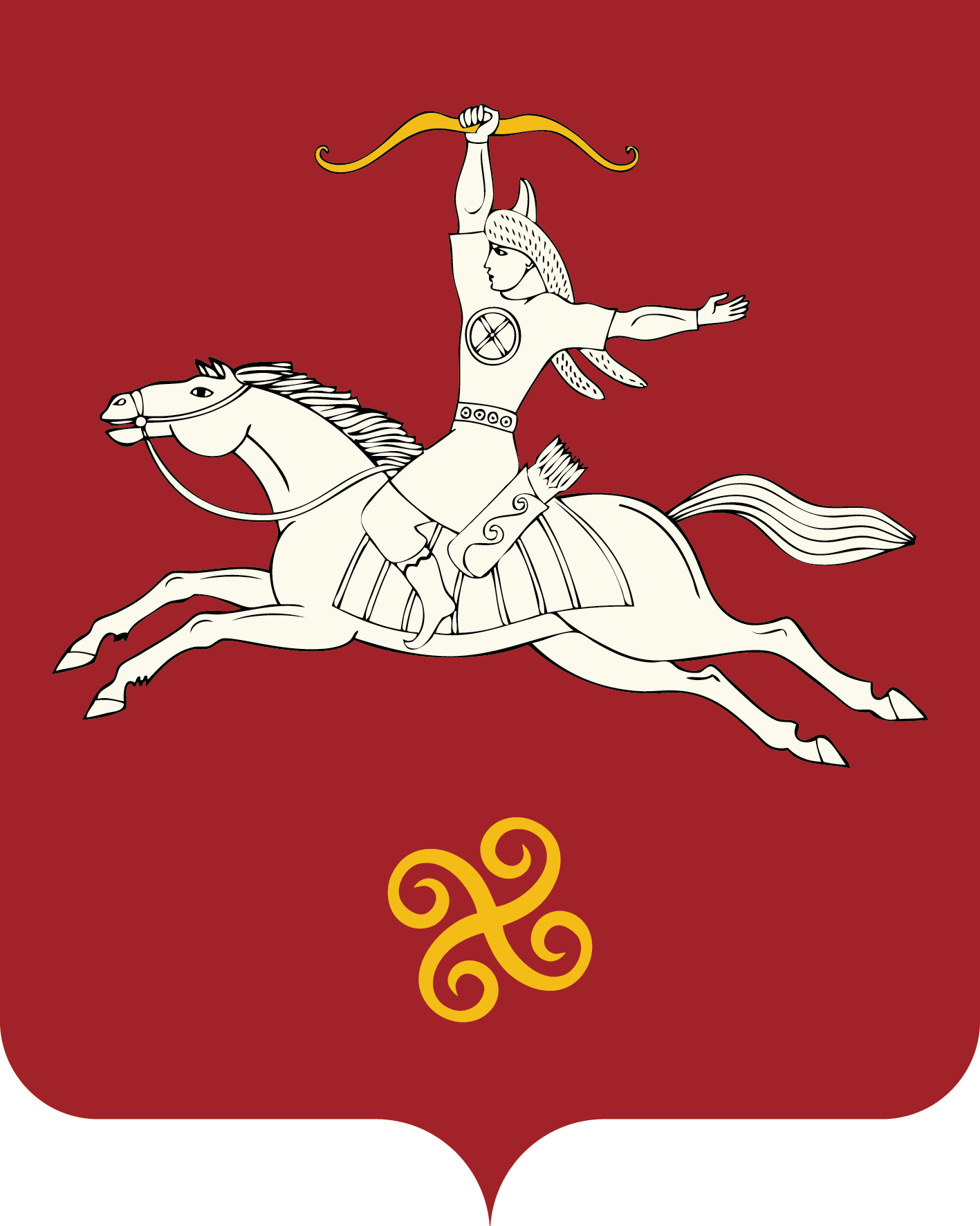 РЕСПУБЛИКА БАШКОРТОСТАНАДМИНИСТРАЦИЯ СЕЛЬСКОГО ПОСЕЛЕНИЯ ЯНГАНТАУСКИЙ СЕЛЬСОВЕТ МУНИЦИПАЛЬНОГО РАЙОНАСАЛАВАТСКИЙ РАЙОН452492, д.Чулпан, ул.Зелёная, д.13тел. (34777) 2-88-22, 2-88-52